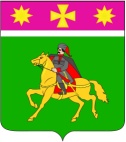 АДМИНИСТРАЦИЯПОЛТАВСКОГО СЕЛЬСКОГО ПОСЕЛЕНИЯКРАСНОАРМЕЙСКОГО РАЙОНАП О С Т А Н О В Л Е Н И Еот 06.09.2023                                                                                                 № 204станица ПолтавскаяО внесении изменений в постановление  администрацииПолтавского сельского поселения Красноармейского                                                                                                                                                                                                                                               района от 25 августа 2023 года № 191 «О присвоенииадреса объекту недвижимого имущества»Руководствуясь Федеральным законом от 6 октября 2003 г.                             № 131-ФЗ   «Об общих принципах организации местного самоуправления         в Российской Федерации», постановлением Правительства Российской Федерации от 19 ноября 2014 г. № 1221 «Об утверждении правил присвоения, изменения и аннулирования адресов», на  основании заявления Чубенко Д.И. и предоставленных документов администрация Полтавского сельского поселения Красноармейского района  п о с т а н о в л я е т: 1. Внести изменение в постановление администрации Полтавского сельского поселения Красноармейского района  от 25 августа 2023 года № 191                          «О присвоении адреса объекту недвижимого имущества», изложив пункт 1 в следующей редакции: «1. Присвоить адрес земельному участку, площадью 43 кв. м, с                 кадастровым номером 23:13:0102038:913, расположенному по адресу:         Краснодарский  край,  Красноармейский  район,  Полтавское сельское            поселение, станица  Полтавская,  ул. Интернациональная, в кадастровом      квартале 23:13:0102038Российская Федерация, Краснодарский  край,  Красноармейский  район,  Полтавское сельское поселение, станица  Полтавская,  переулок                      Интернациональный, 8 владение 2».2. Постановление  вступает  в  силу  со  дня  его  подписания.ГлаваПолтавского сельского поселенияКрасноармейского района                                                                    В.А. Побожий